Tecnico dei Servizi CommercialiQuesta figura professionale: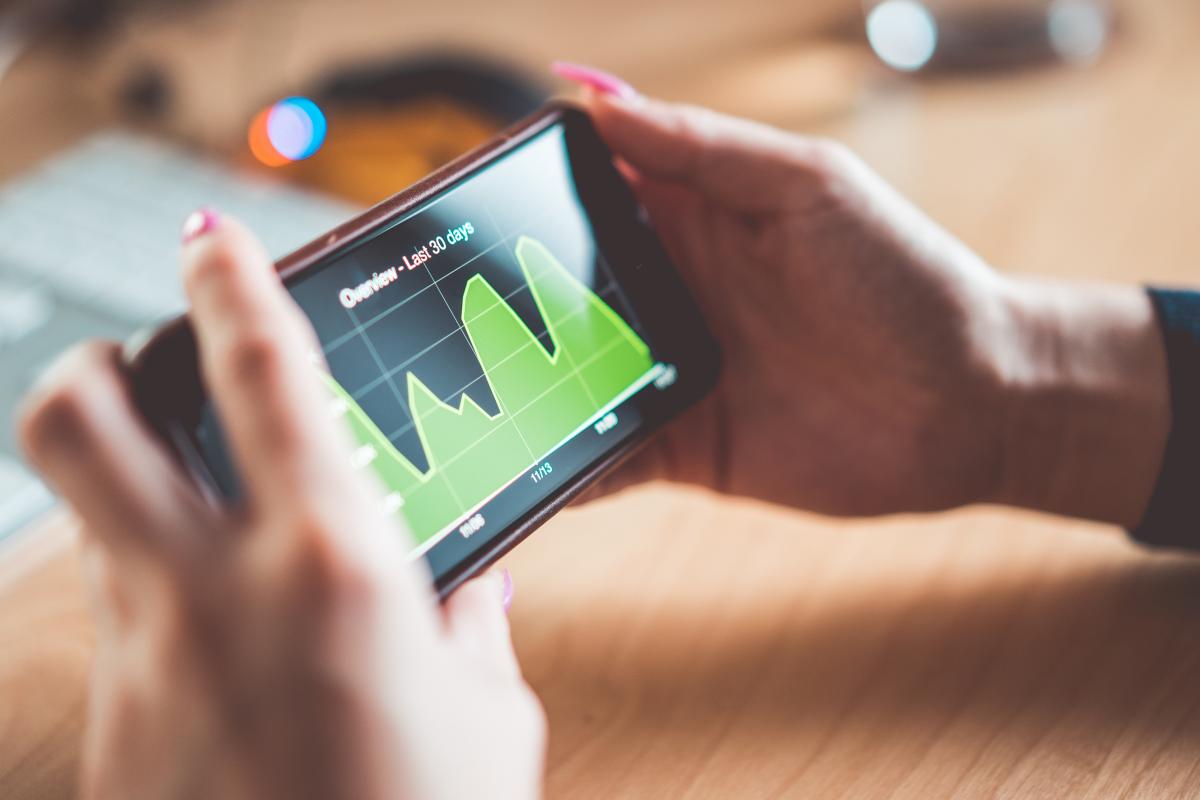 Possiede le competenze che gli consentono di assumere ruoli specifici nella gestione dei processi amministrativi e commerciali.Si orienta nell’ambito socio- economico del proprio territorio e nella rete di interconnessioni che collega fenomeni e soggetti della propria regione in un contesto nazionale ed internazionale.Sviluppa competenze professionali nell’area dell’amministrazione delle imprese, del Marketing, della comunicazione e dell’economia sociale, in organizzazioni private o pubbliche, anche di piccole dimensioni.Il quadro orario settimanale prevede 32 ore.Allegato a questa pagina trovate un documento estratto dal POF con i dettagli sui vari percorsi formativi.Video presentazione per il settore servizi commercialiMaterie Area ComuneLingua e letteratura italianaLingua ingleseStoriaMatematicaDiritto ed economiaScienze integrate (scienze della terra e biologia)Scienze motorie e sportiveReligione cattolica o attività alternativeMaterie Area di indirizzo (classi prime e seconde)Scienze integrate (Fisica)Scienze integrate (Chimica)Informatica e LaboratorioTecniche professionali dei servizi commercialiSeconda lingua stranieraMaterie Area di indirizzo (classi terze, quarte e quinte)Diritto ed economiaSeconda lingua stranieraTecniche di comunicazioneTecnica professionale dei servizi commerciali